בס"ד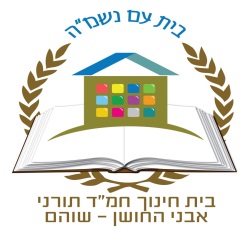 איגרת חזרה לשגרההורים יקרים,במשך תקופה ארוכה שהו ילדיכם בבית, והצוותים החינוכיים עשו רבות על מנת לשמור איתם על קשר, תוך שהם מפעילים למידה מרחוק ומתן מענים אישיים, כיתתיים, חברתיים ולימודיים. אנו מברכים על ההחלטה שהתקבלה, בדבר חזרה הדרגתית של מערכת החינוך לשגרה. החזרה ההדרגתית לשגרת פעילות ולימודים בביה"ס מציבה בפני כולנו אתגר הכרחי של שינוי התפישה הבריאותית, וזאת על מנת לצמצם את סיכון ההדבקה וההידבקות בנגיף. החזרה לשגרת הלימודים תהיה על פי תקנות ונהלי משרד הבריאות. הן הצוות והן ההורים, מחוייבים לפעול על פי הנחיות אלו.להלן מס' הנחיות חשובות לפני החזרה לשגרה:ציוד ומיגון אישי- ילדי ביה"ס יחויבו להצטייד במסכה אישית אותה הם יעטו בביה"ס. יש לדאוג שלכל ילד יהיו עוד 3 מסיכות בתיק למקרה הצורך. בנוסף כל ילד מתבקש להביא חבילת מגבונים ,כפפות ומפית אוכל. הצהרת בריאות- הצהרת בריאות היא מסמך חתום, המעיד על כך שלילד אין חום מעל 38 מעלות. יש להגיע עם הצהרה חתומה בידי ההורים מדי יום ביומו.שמירת היגיינה ושטיפת ידיים- בביה"ס יוצבו עמדות היגיינה הכוללות אמצעי ניקוי וניגוב. על התלמידים להקפיד במהלך היום על סדר פעולות נכון של שטיפת הידיים עם מים וסבון, לשמירת ההיגיינה האישית.מזון- כל תלמיד יביא איתו את המזון למשך יום הלימודים. יש להסביר לילדים שאין העברת מזון מתלמיד לתלמיד.הכוונה בשער ביה"ס- שערי בית הספר יפתחו בכל יום בשעה 7:50 והלימודים יחלו בשעה 8:00. אנו מבקשים לא לשלוח את התלמידים לפני השעה הנ"ל, כדי למנוע התקהלויות ברחבי ביה"ס והכיתה. בשער ביה"ס יהיו נוכחים מורים מצוות ביה"ס ויכוונו את התלמידים לכיתה שלהם. בכניסה לביה"ס ימסור התלמיד לאיש הצוות את הצהרת הבריאות וילך ישר לכיתה. כניסת הורים- בתקופה זו לא נאפשר כניסת הורים לביה"ס. וכן לא תתאפשר השארת אוכל וחפצים אצל השומר.אופן הלמידה- הלמידה תתבצע בקבוצות של עד 15 תלמידים בקבוצה. מאחר ורוב הכיתות בביה"ס הן קטנות , יהיו פחות מ-15 תלמידים בכל הקבוצות. כל קבוצה תלמד בכיתה נפרדת שתשמש אותה בכל התקופה. אין מעבר בין הכיתות במהלך יום הלימודים. לכל כיתה ישנו צוות קבוע , שילווה את הקבוצה במהלך כל הימים. בהפסקות- לכל קבוצה יש את שעת ההפסקה שלה ומיקום ההפסקה המיועד רק לה. אין העברות ממקום למקום. שעת היציאה מביה"ס בסביבות השעה 12:45, הילדים יוצאו בהדרגה בהפרשים של מס' דקות אחד מהשני. אנו מבקשים מההורים לבוא ולקחת את הילדים בזמן , כדי למנוע התקהלות בשער ביה"ס.חדרי שירותים- לכל קבוצה יהיה את חדר השירותים המיועד רק לה.ברזיות ביה"ס ינותקו ולכן יש לדאוג להביא בקבוקי מים מהבית. לא מומלץ לשתות מהברזיות!!הסעות- הסעות חבל מודיעין יפעלו כרגיל. כרגע אין הסעות שוהם. על כל שינוי תבוא הודעה.תלמידי כיתות ד'-ו ימשיכו ללמוד במערכת למידה מרחוק ותשולב למידה סינכרונית ((zoom ולמידה אסינכרונית .בתקווה לבריאות טובה לכולם וחזרה לשגרה רגועהמחכים ומצפים לפגוש את התלמידיםפנינה אלמוג- מנהלת ביה"סוהצוות החינוכי